03 ЧЕРВНЯ – ЦЕЙ ДЕНЬ В ІСТОРІЇСвята і пам'ятні дніМіжнародні ООН: Всесвітній день велосипеда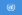 Події1527 — о 7 годині вечора розпочалась Велика пожежа Львова, що знищила всю готичну забудову міста.1571 — війська кримського хана Девлет I Герая захопили Москву і спалили її вщент.1638 — почалася Жовнинська битва — вирішальна битва повстанців на чолі з Дмитром Гунею проти шляхетського війська Речі Посполитої під час повстання Острянина.1768 — звільнення м. Умані гайдамацькими загонами Максима Залізняка та Івана Гонти.2006 — Чорногорія проголосила незалежність.2017 — почала діяти інтернетна соціальна мережа UkrainiansНародились 1545 — Іван Вишенський, письменник-полеміст.1726 — Джеймс Гаттон, шотладський вчений, засновник сучасної геології  (помер 26.03.1797).1793 — Антоній Мальчевський, польський поет (помер 1826).1814 — Хведір Холодний, український музикант, бандурист, кобзар1863 — Євген Петрушевич, президент ЗУНР (помер 1940).1876 — Бурденко Микола Нилович, видатний хірург українського походження, один із основоположників нейрохірургії, перший президент Академії медичних наук СРСР.1881 — Михайло Ларіонов, живописець, графік, художник театру, теоретик мистецтва, один з основоположників авангарду.1882 — Греков Митрофан Борисович (при народженні Митрофан Павлович Мартищенко), художник-баталіст, вчився в Одеському художньому училищі у Кирияка Костанді і в Петербурзькій академії мистецтв у Іллі Рєпіна та Франца Рубо. Його ім'ям назване Одеське художнє училище.1899 — Георг Бекеші, американський біофізик (помер 1972).1922 — Ален Рене, французький кінорежисер.1926 — Ситник Костянтин Меркурійович, доктор біологічних наук, професор (1967), академік НАНУ1927 — Польовий Валерій Петрович, український композитор1927 — Польовий Геннадій Петрович, український художник-графік1928 — Степанков Костянтин Петрович, український актор театру і кіно («Два місяці, три сонця», «З небес на землю», «Легенда про княгиню Ольгу», «Ярослав Мудрий», «Вавилон ХХ», «Гадюка»). Чоловік Ади Роговцевої.1930 — Володимир Литвиненко, український живописець південно-руської художньої школи, Член Спілки художників України, заслужений художник України.1974 — Сергій Ребров, український футболіст1986 — Рафаель Надаль, іспанський тенісист1986 — Томаш Вернер, чеський фігуристПомерли1875 — Жорж Бізе, французький композитор, диригент, піаніст епохи романтизму.1890 — Оскар Кольберг, польський етнограф, фольклорист і композитор.1899 — Йоганн Штраус (син), австрійський композитор, скрипаль, диригент. Старший син Йоганна Штрауса старшого.1924 — Франц Кафка, німецький письменник1930 — Богомазов Олександр Костянтинович, видатний український графік, живописець, педагог, теоретик мистецтва, представник українського й світового авангарду.1930 — Тутковський Павло Аполлонович, український геолог, географ і педагог1959 — Коновал Пилип, єдиний українець — кавалер ордену Хрест Вікторії1963 — Іван ХХІІІ Папа Римський1975 — Ейсаку Сато, прем'єр-міністр Японії у 1967—1972, нобелівський лауреат миру у 19741977 — Роберто Росселліні, італійський кінорежисер2009 — Коко Тейлор, американська співачка, яку називали за унікальний голос Королевою блюзу2010 — Володимир Ігорович Арнольд, російський математик